Министерство науки и высшего образования Российской ФедерацииФедеральное государственное автономное образовательное учреждениевысшего образованияНациональный исследовательский ядерный университет «МИФИ»Саровский физико-технический институт – филиал НИЯУ МИФИКафедра философии и историиXXХ студенческая конференция по гуманитарным и социальным наукамXI всероссийская онлайн-конференцияIII студенческая стратегическая сессия«Этика и цифровые технологии: перспективы и угрозы»1 декабря 2020 г.Место и роль медиаобразования в современном миреДоклад:Руководитель – Д. НиколаеваГ. Дерюгин, Д. СамаринаВТ38Преподаватель:кандидат исторических наук, доцентО.В. СавченкоСаров-2020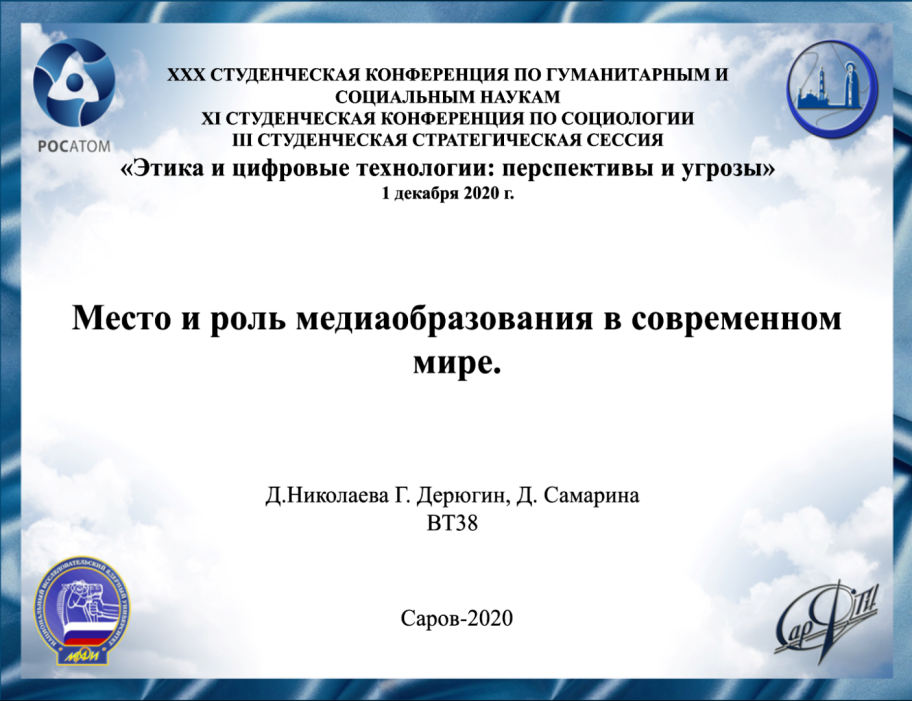 Слайд 1Здравствуйте! Наш доклад посвящен теме «Место и роль медиаобразования в современном мире».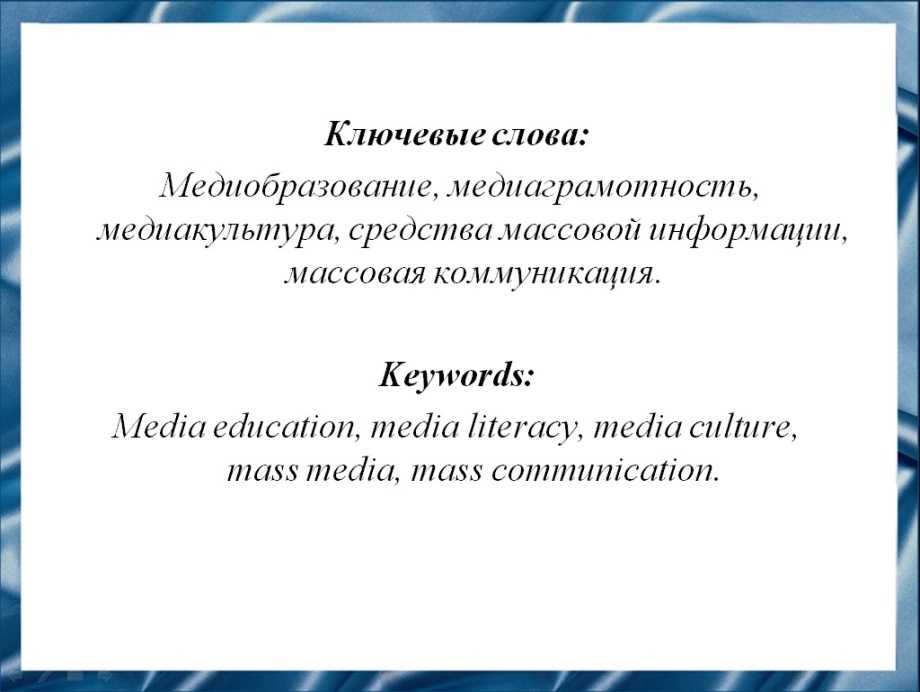 Слайд 2Научная и социальная актуальность медиаобразования заключается в идеологической важности медиа и его влиянии на сознание аудитории, интенсивности проникновения медиа в основные демократические процессы, нарастающих  международных процессов приватизации информации, повышении значимости визуальной коммуникации и информации во всех областях, быстром росте количества медийной информации, усиления механизмов управления ею и ее распространения.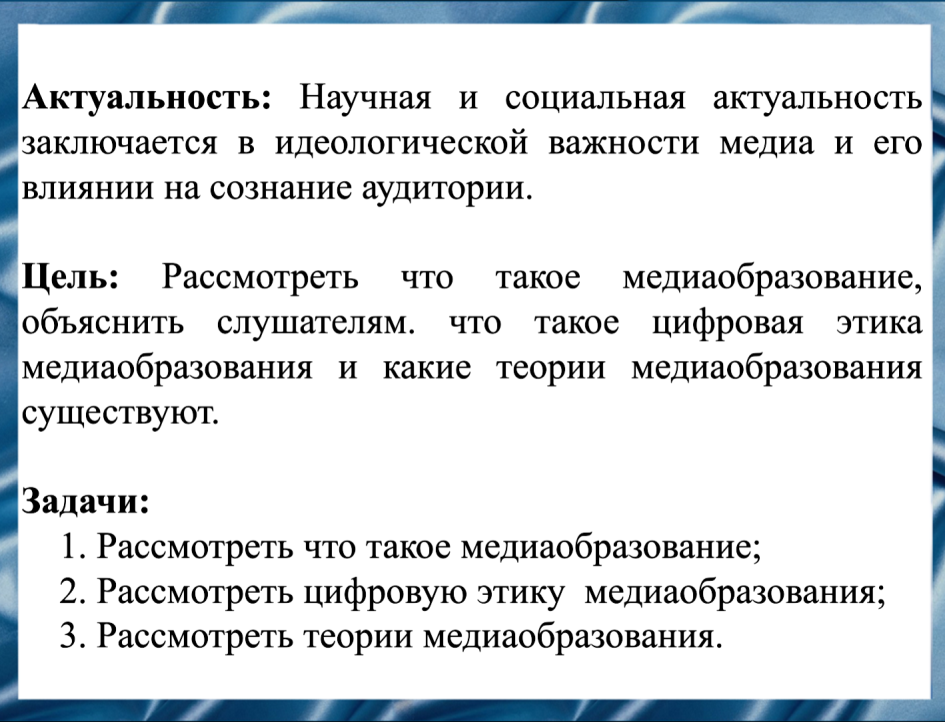 Слайд 3 Цель нашего доклада рассмотреть что такое медиаобразование, объяснить слушателям, что такое цифровая этика медиаобразования и какие теории медиаобразования существуют.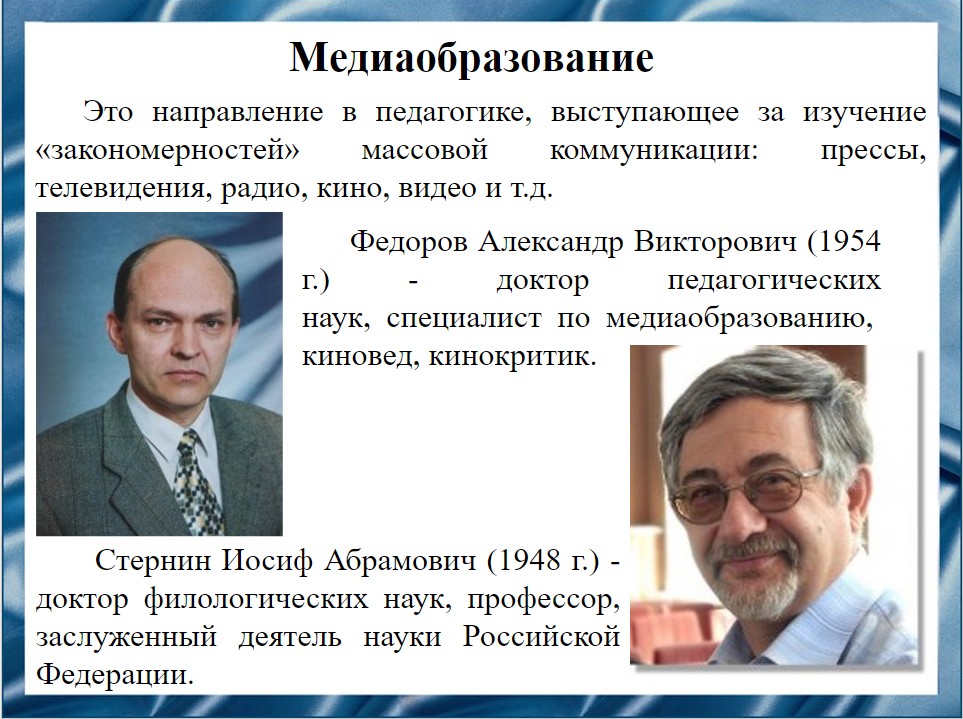 Слайд 4 В данной работе мы опираемся на исследования социологов А.В. Федорова “Медиаобразование и медиаграмотность” и И.А. Стернина – “Медиаграмотность в структуре грамотности современного человека”. А.В. Федоров утверждает что, в современном мире медиаобразование рассматривается как процесс развития личности с помощью средств массовой коммуникации с целью формирования культуры общения с медиа, творческих, коммуникативных способностей, критического мышления, умений полноценного восприятия, интерпретации, анализа и оценки медиатекстов, обучения различным формам самовыражения при помощи медиатехники. И. А. Стернин больше обращается к понятиям грамотности, медиаграмотности, умении человека находить и адекватно оценивать медиатексты и информацию в СМИ.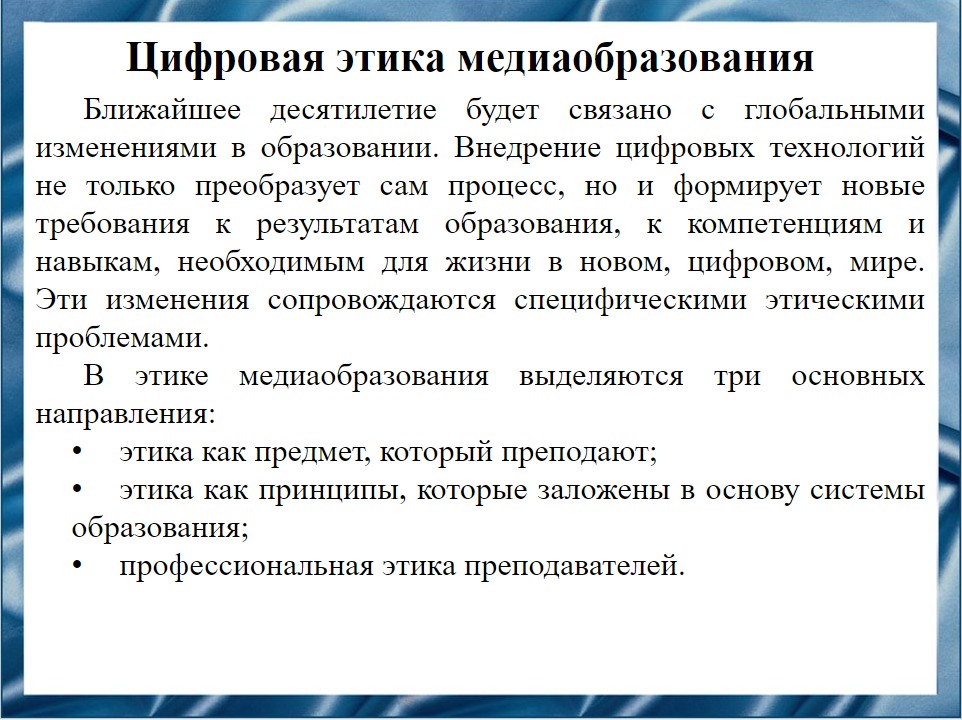 Слайд 5В этике медиаобразования выделяются три основных направления:этика как предмет, который преподают;этика как принципы, которые заложены в основу системы медиаобразования;профессиональная этика преподавателей.В данной работе мы рассматриваем направление этики, как принципы, которые заложены в основу системы медиаобразования.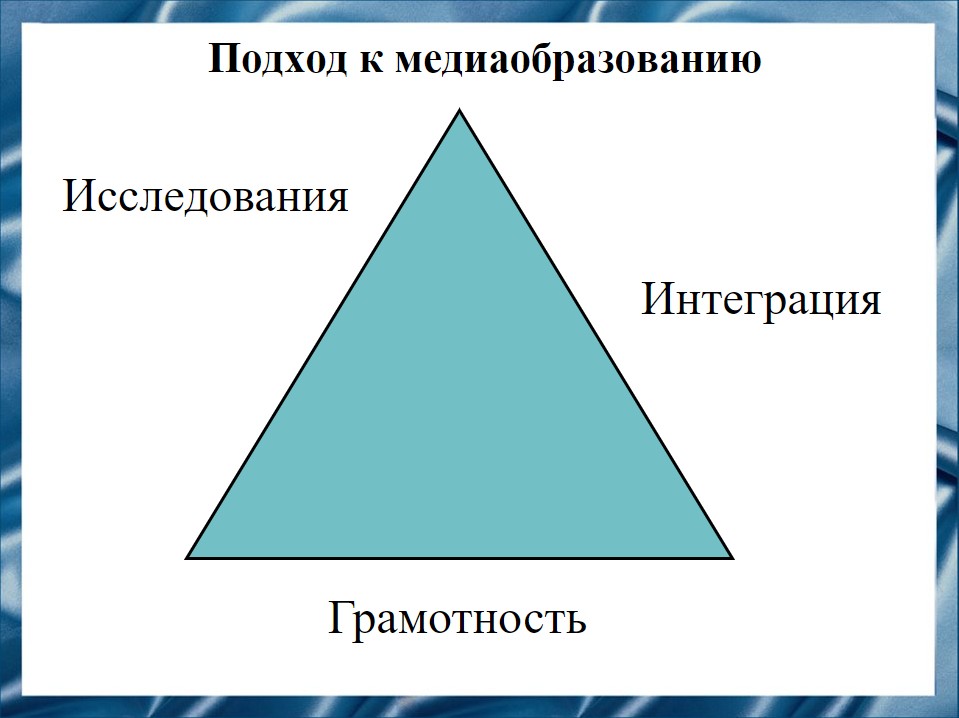 Слайд 6Именно исследования позволяют медиаобразованию развиваться как в России, так и в других странах мира. Исследования новых технологий распространения информации или информации двигает медиаобразование вперед.Интеграция же осуществляется в процессе перехода информации в электронный и медийный формат, что позволяет образовываться, обрабатывая информацию из медиатекстов и СМИ.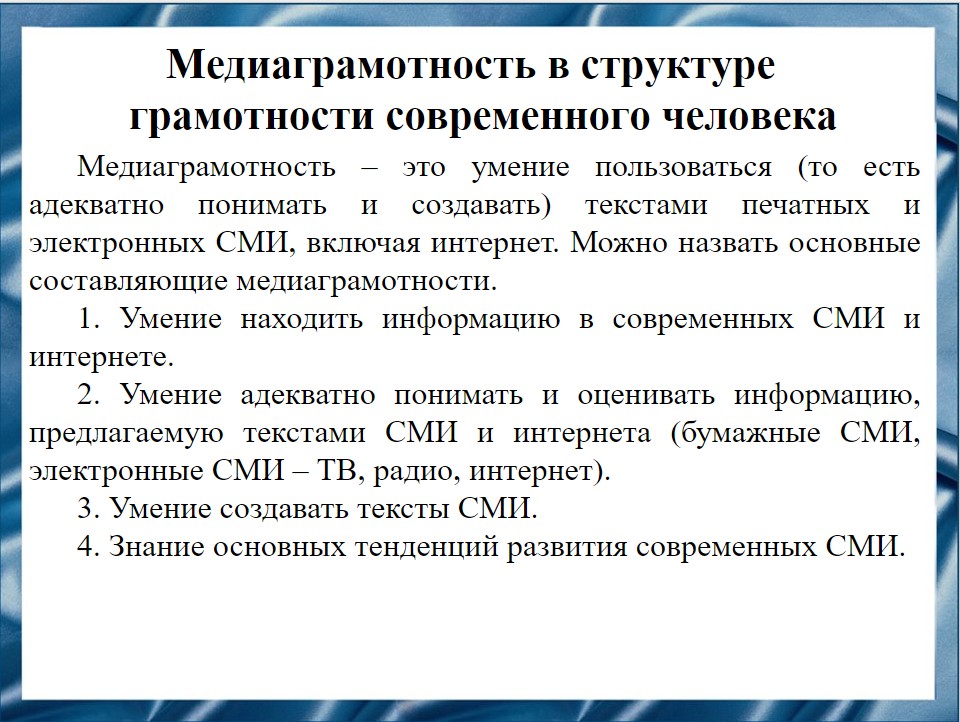 Слайд 7Еще один немаловажный подход медиаобразования – грамотность.Медиаграмотность – это умение пользоваться (то есть адекватно понимать и создавать) текстами печатных и электронных СМИ, включая интернет. Можно назвать основные составляющие медиаграмотности. 1. Умение находить информацию в современных СМИ и интернете. 2. Умение адекватно понимать и оценивать информацию, предлагаемую текстами СМИ и интернета (бумажные СМИ, электронные СМИ – ТВ, радио, интернет). 3. Умение создавать тексты СМИ. 4. Знание основных тенденций развития современных СМИ.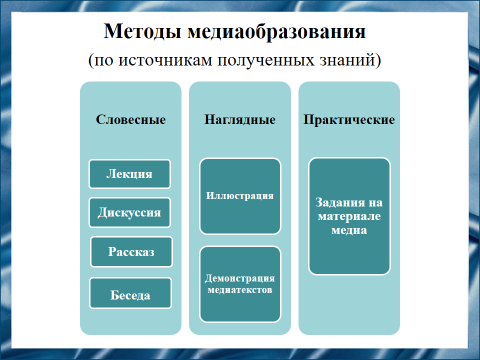 Слайд 8Таким образом методы медиаобразования делятся на три группы в завистимости от источника полученный знаний.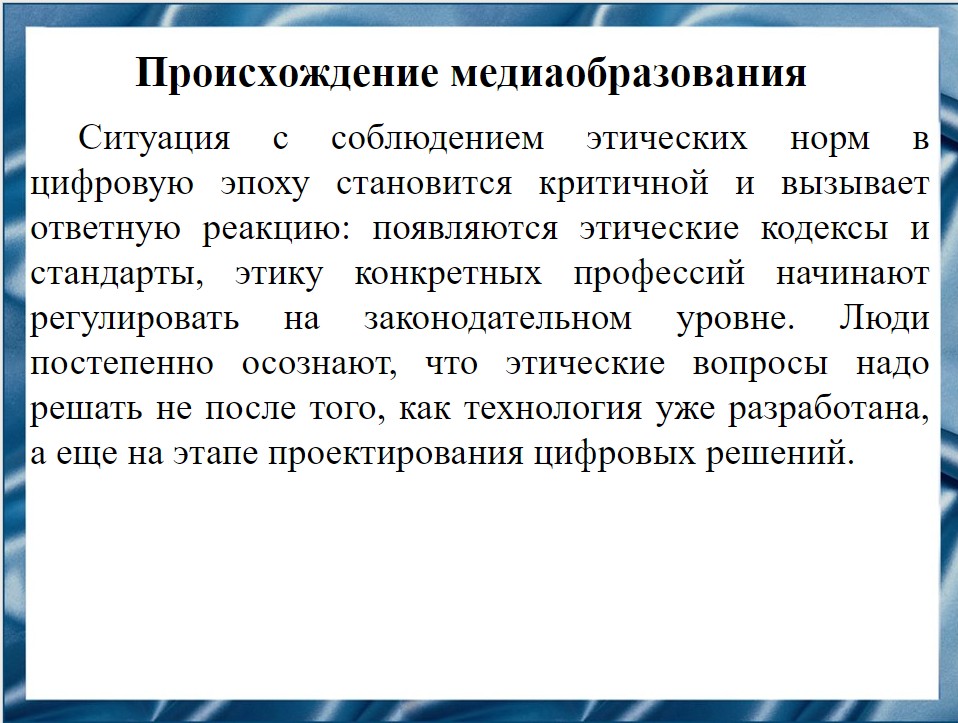 Слайд 9Ситуация с соблюдением этических норм в цифровую эпоху становится критичной и вызывает ответную реакцию: появляются этические кодексы и стандарты, этику конкретных профессий начинают регулировать на законодательном уровне. Люди постепенно осознают, что этические вопросы надо решать не после того, как технология уже разработана, а еще на этапе проектирования цифровых решений.Поэтому этика технологий вводится в образование как часть программы. Таким образом развивается медиаобразование.Обратимся к теориям медиаобразования, для более четкой картины его развития.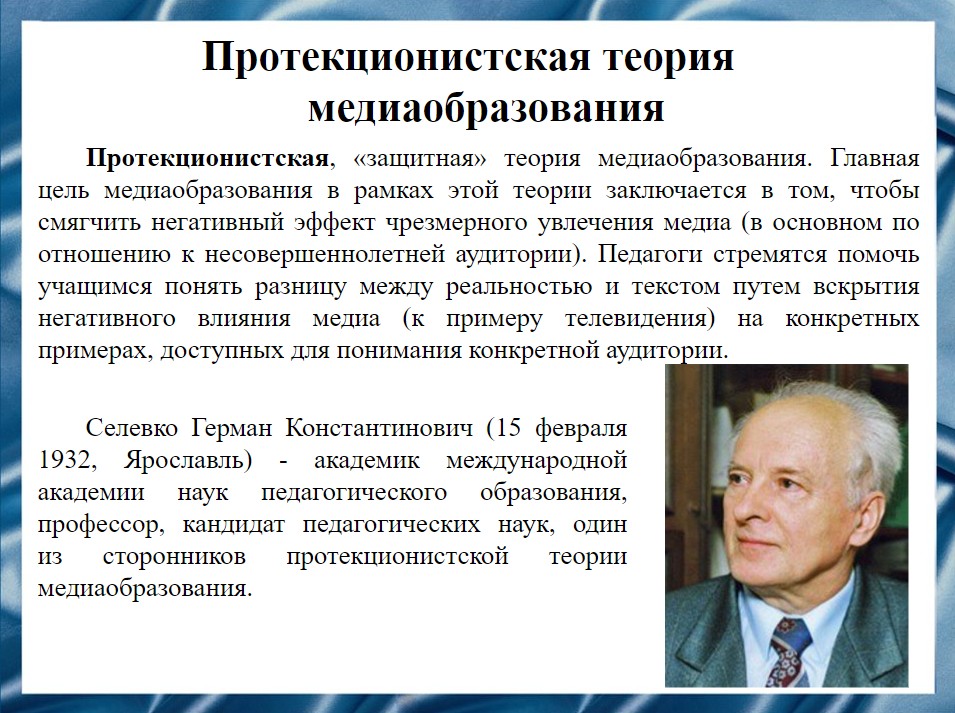 Слайд 10В настоящее время отсутствует универсальная концепция медиаобразования. Рассмотрим некоторые из них.Протекционистская теория медиаобразования. Направлена на то, что педагоги стремятся помочь учащимся понять разницу между реальностью и текстом путем вскрытия негативного влияния медиа на конкретных примерах, доступных для понимания конкретной аудитории.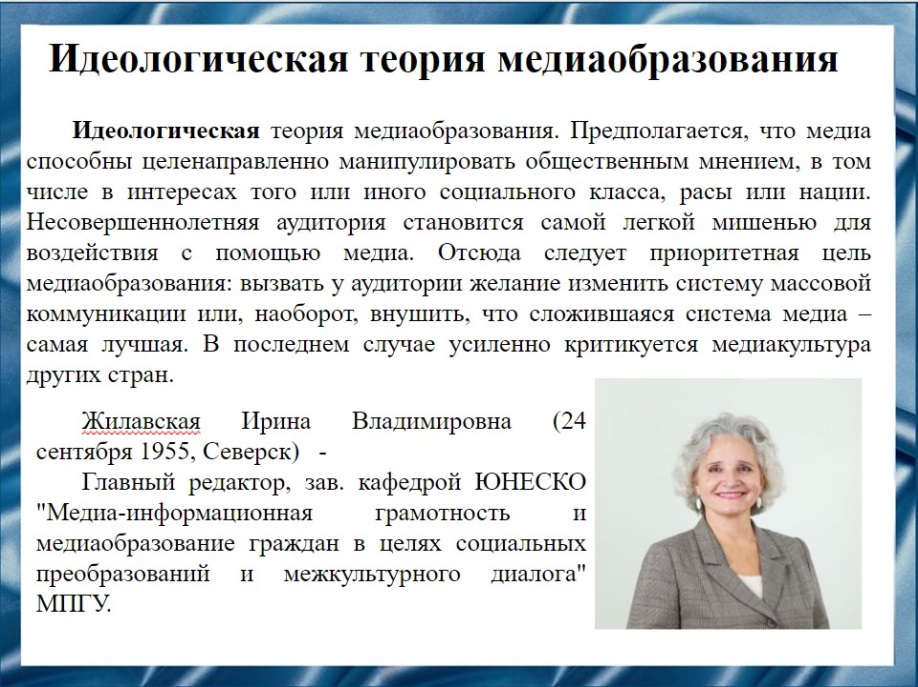 Слайд 11Идеологическая теория медиаобразования. Педагогическая стратегия сводится к изучению политических, социальных, национальных и экономических аспектов медиа, к анализу многочисленных противоречий, которые содержат эти аспекты с точки зрения того или иного класса, расы, религии или нации.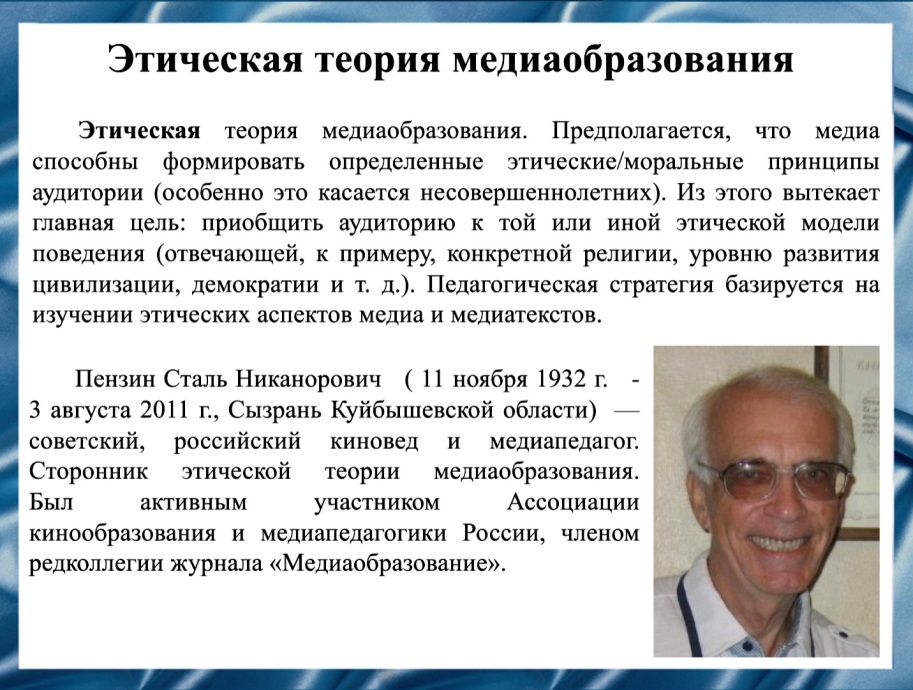 Слайд 12Этическая теория медиаобразования. Педагогическая стратегия базируется на изучении этических аспектов медиа и медиатекстов. Из этого вытекает главная цель этического медиаобразования: приобщить аудиторию к той или иной этической модели поведения (отвечающей, к примеру, конкретной религии, уровню развития цивилизации, демократиии т.д.).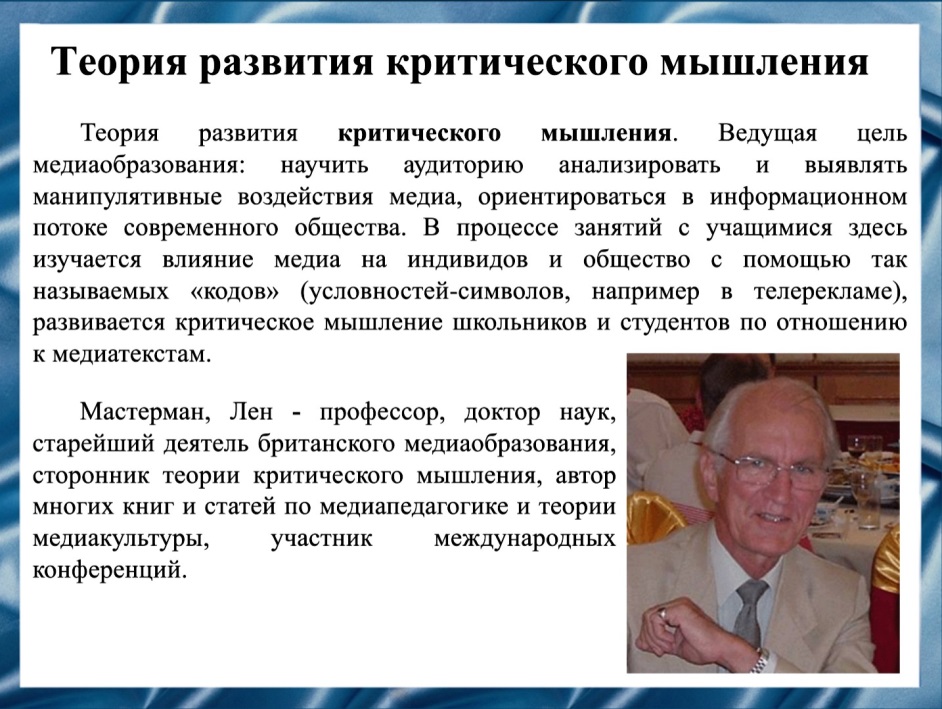 Слайд 13Теория развития критического мышления. Ведущая цель медиаобразования: научить аудиторию анализировать и выявлять манипулятивные воздействия медиа, ориентироваться в информационном потоке современного общества.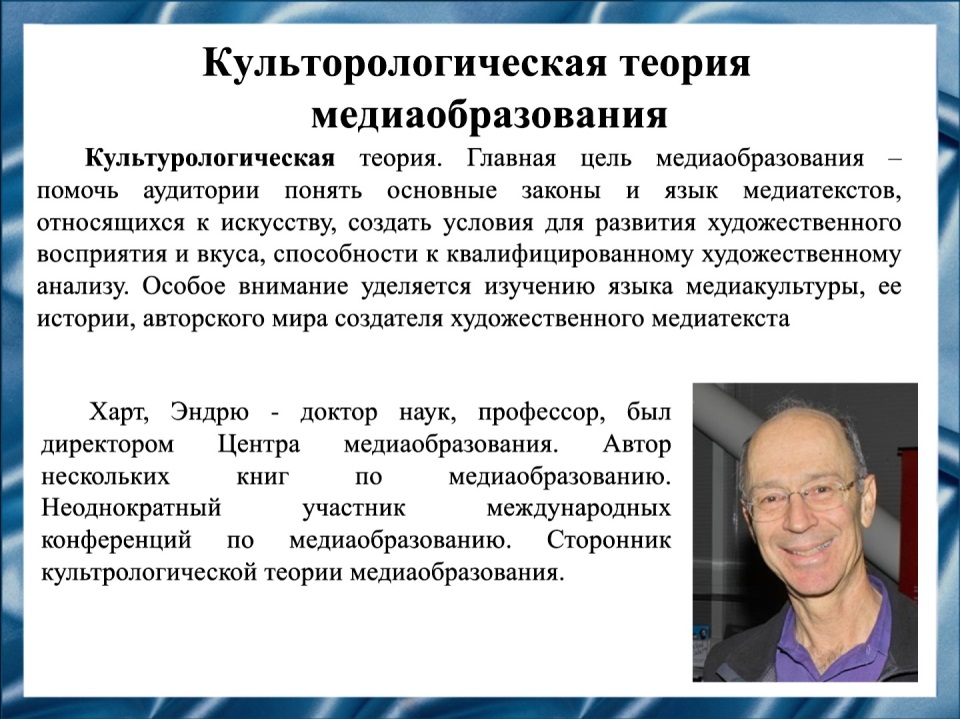 Слайд 14Культурологическая теория. Главная цель медиаобразования – помочь аудитории понять основные законы и язык медиатекстов, относящихся к искусству, создать условия для развития художественного восприятия и вкуса, способности к квалифицированному художественному анализу. Акцент делается на осуществление критического анализа художественных медиатекстов, их понимание, интерпретацию и квалифицированную оценку.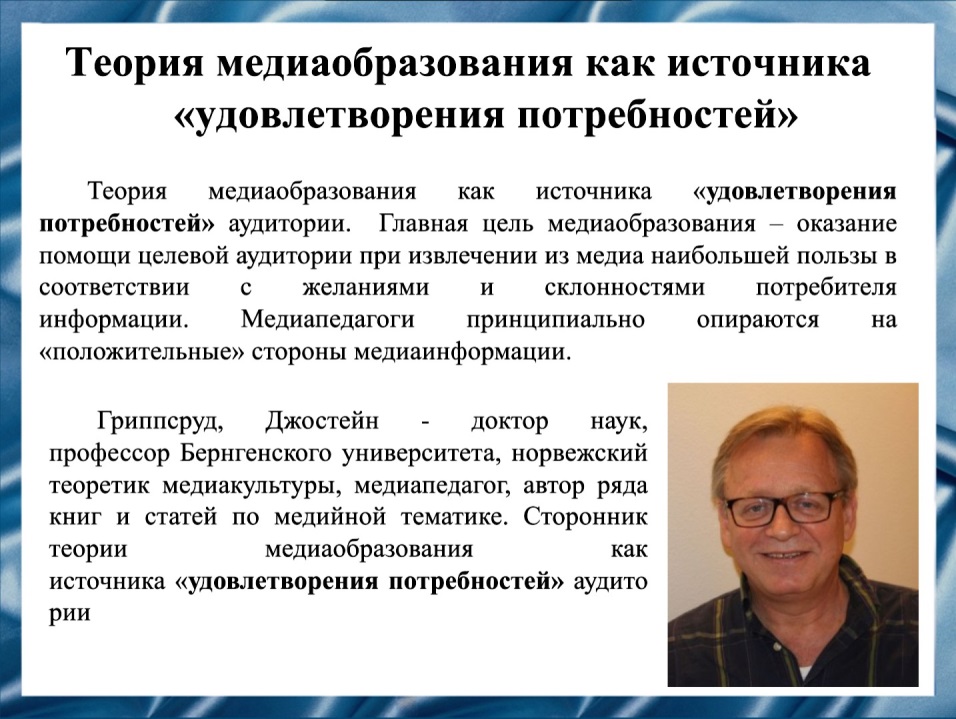 Слайд 15Теория медиаобразования как источника «удовлетворения потребностей» аудитории.  Главная цель медиаобразования – оказание помощи целевой аудитории при извлечении из медиа наибольшей пользы в соответствии с желаниями и склонностями потребителя информации.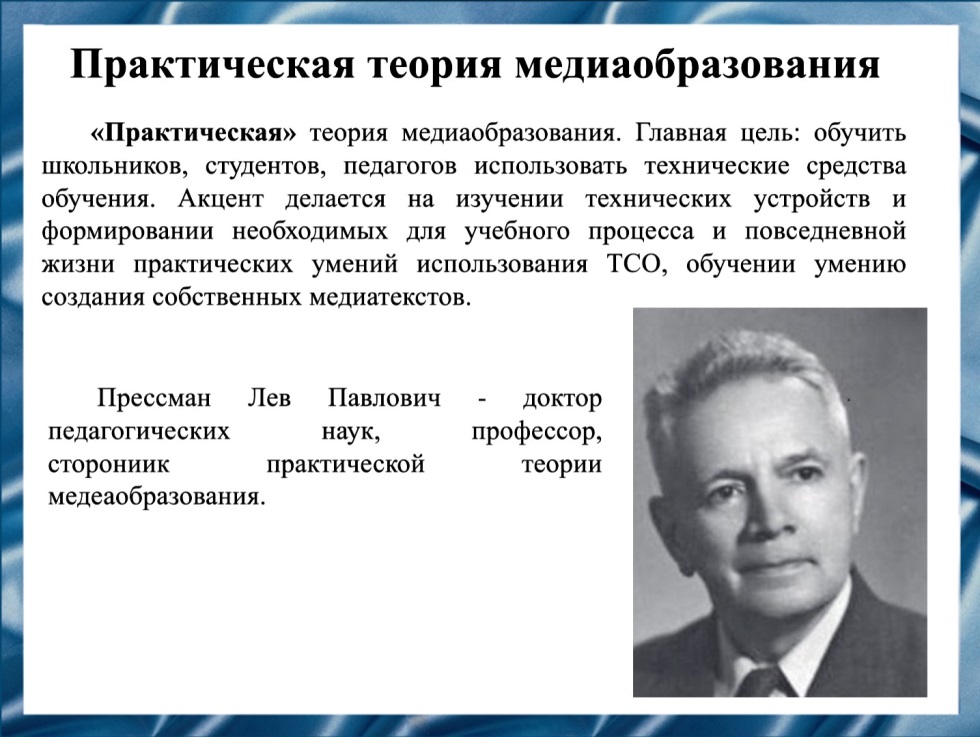 Слайд 16Практическая теория медиаобразования. Главная цель: обучить школьников, студентов, педагогов использовать технические средства обучения. Тип отношений медиа и аудитории (влияние медиа на аудиторию ограничено, она может сама правильно выбрать и оценить медиатекст в соответствии со своими потребностями). Педагогическая стратегия: изучение технического устройства медиааппаратуры и формирование практических умений использования данной аппаратуры, в том числе и для создания собственных медиатекстов.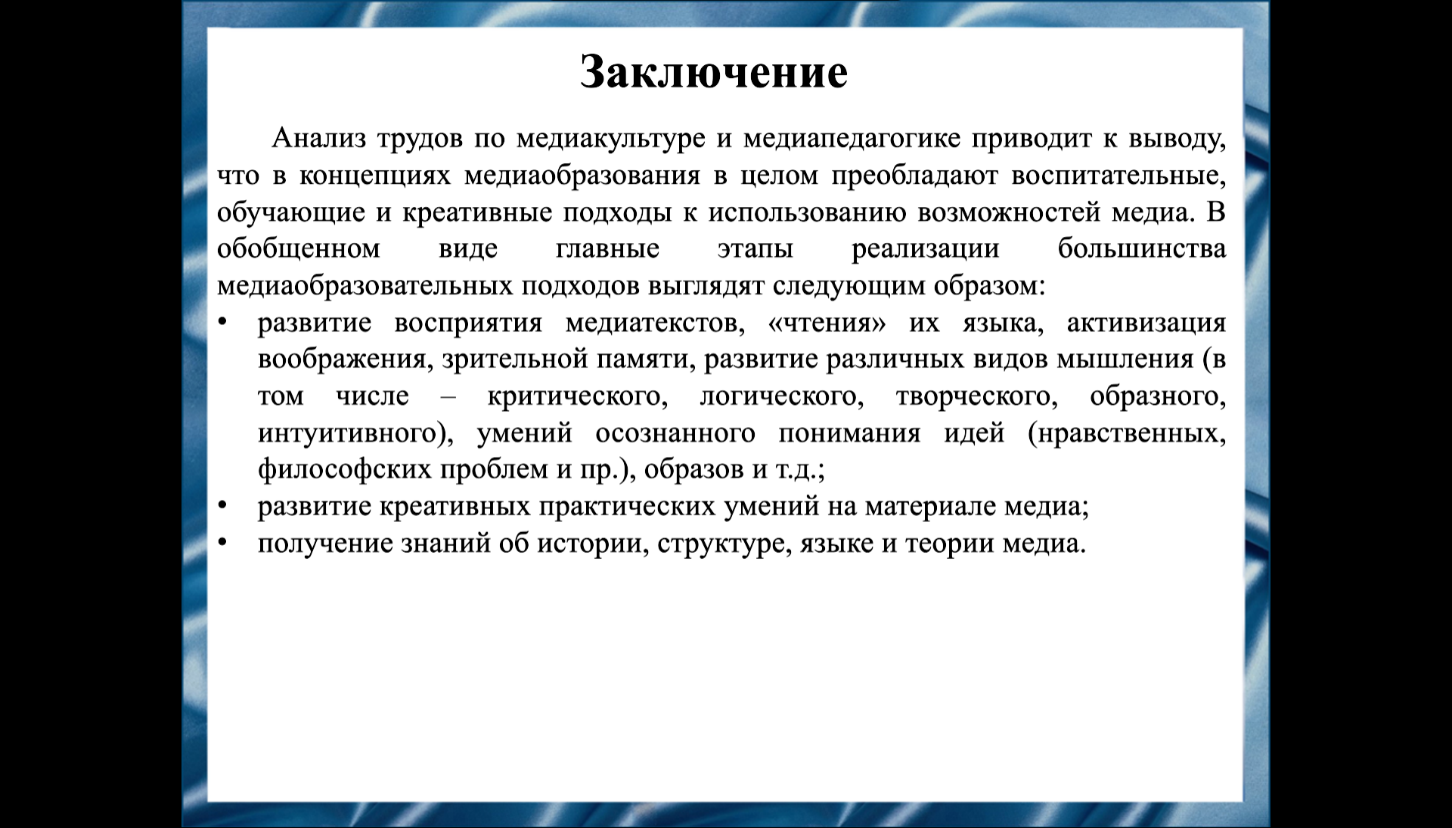 Слайд 17Анализ трудов по медиакультуре и медиапедагогике приводит к выводу, что в концепциях медиаобразования в целом преобладают воспитательные, обучающие и креативные подходы к использованию возможностей медиа.Главная цель медиаобразования: помочь учащимся извлекать из медиа максимум практической пользы в соответствии со своими потребностями; Основное содержание медиаобразования: обучение людей использовать медиааппаратуру и медиатексты.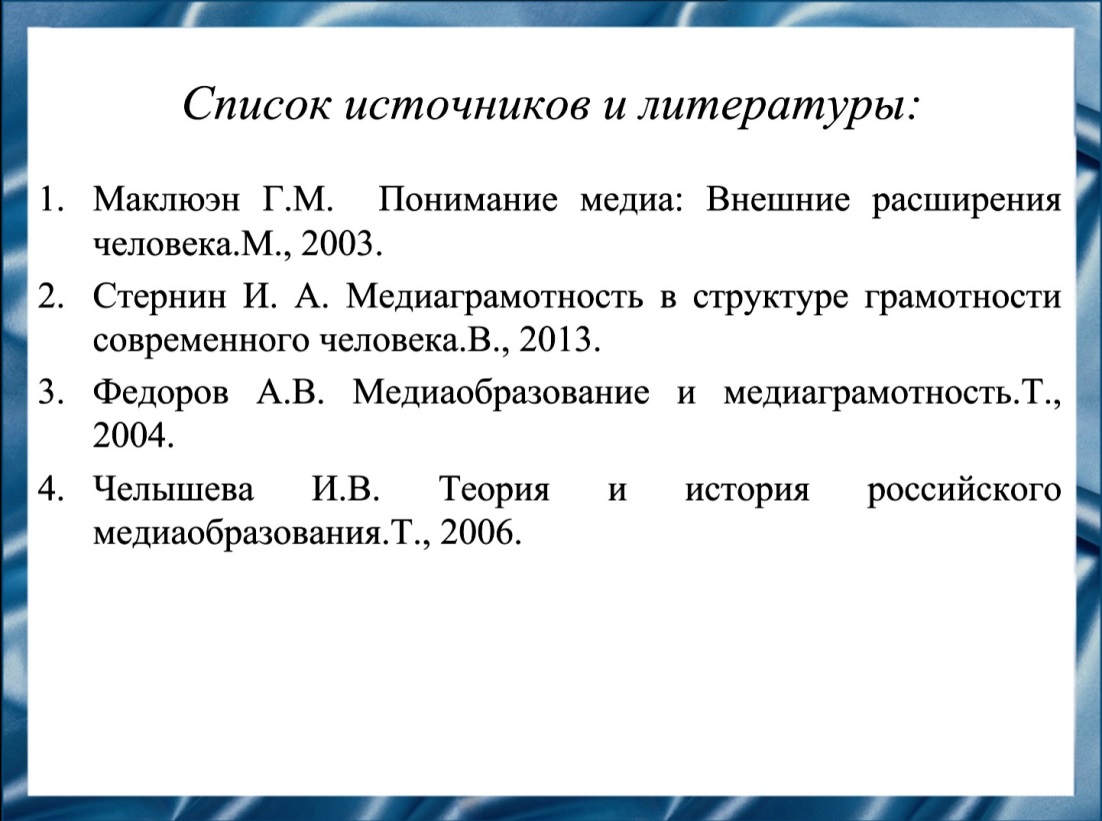 Слайд 18Наш доклад основывается на данных источниках и литературе.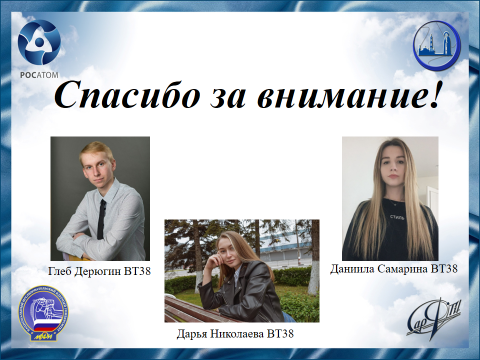 Слайд 19Спасибо за внимание!